Инструкция по VPN-подключению (для Windows)Необходимо зайти в центр управления сетями и общим доступом: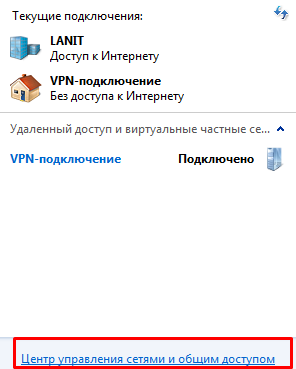 Выбрать пункт «Настройка нового подключения или сети»: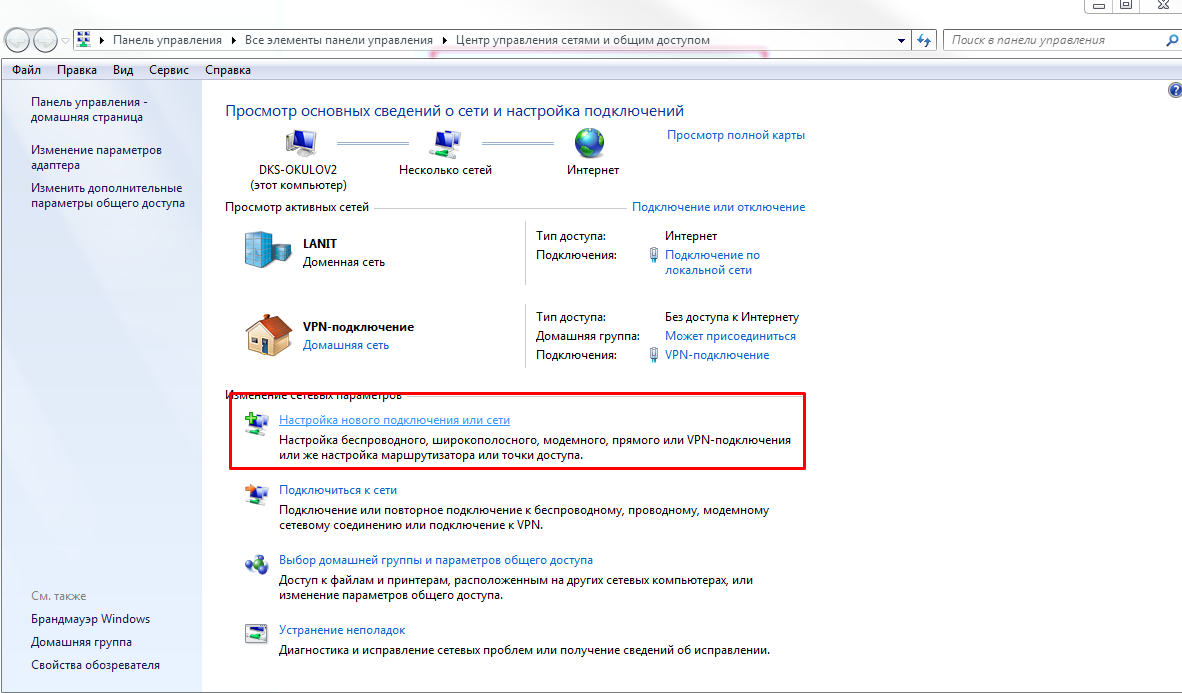 Выбрать вариант подключения «Подключение к рабочему месту»: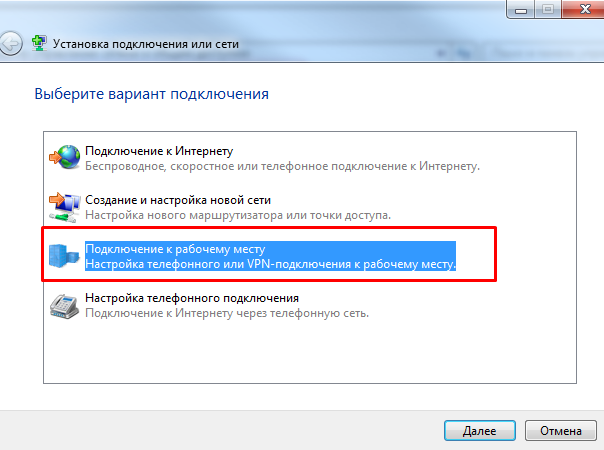 В качестве ответа на вопрос «Как выполнить подключение?» необходимо выбрать «Использовать мое подключение к Интернету (VPN)»: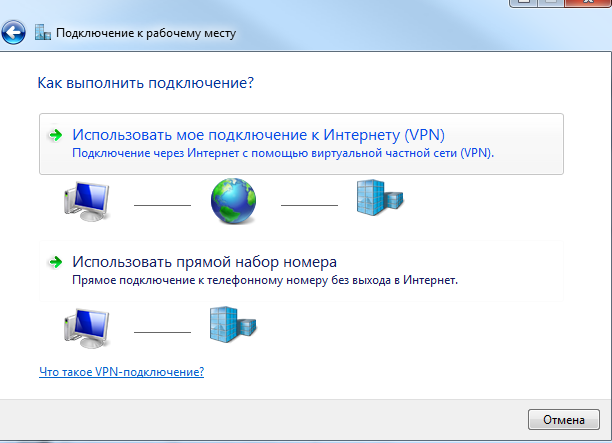 Заполнить форму ввода интернет-адреса для подключения согласно скриншоту: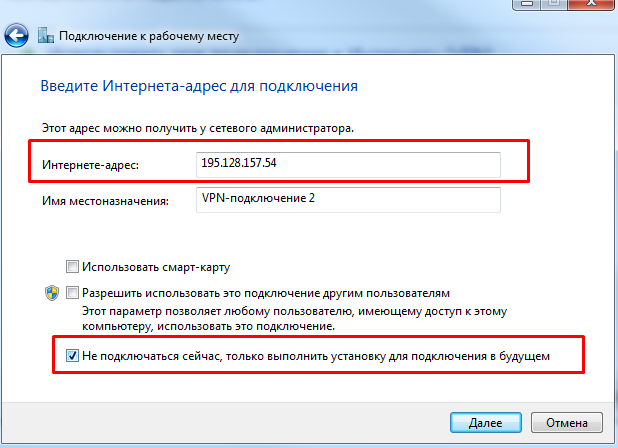 Указать в качестве логина и пароля реквизиты доступа к VPN, выданные службой технической поддержки: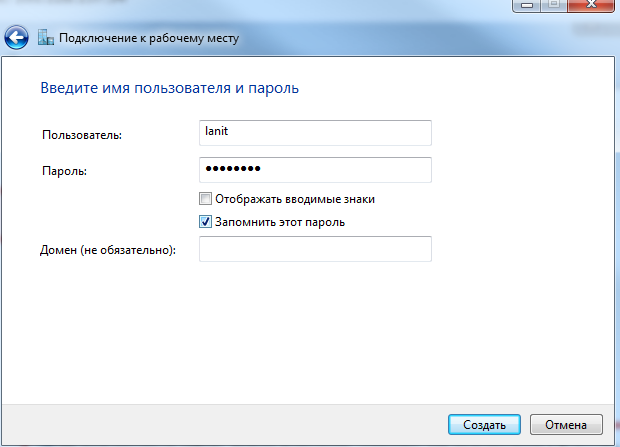 Находясь в центре управления сетями и общим доступом выбрать пункт меню «Изменение параметров адаптера»: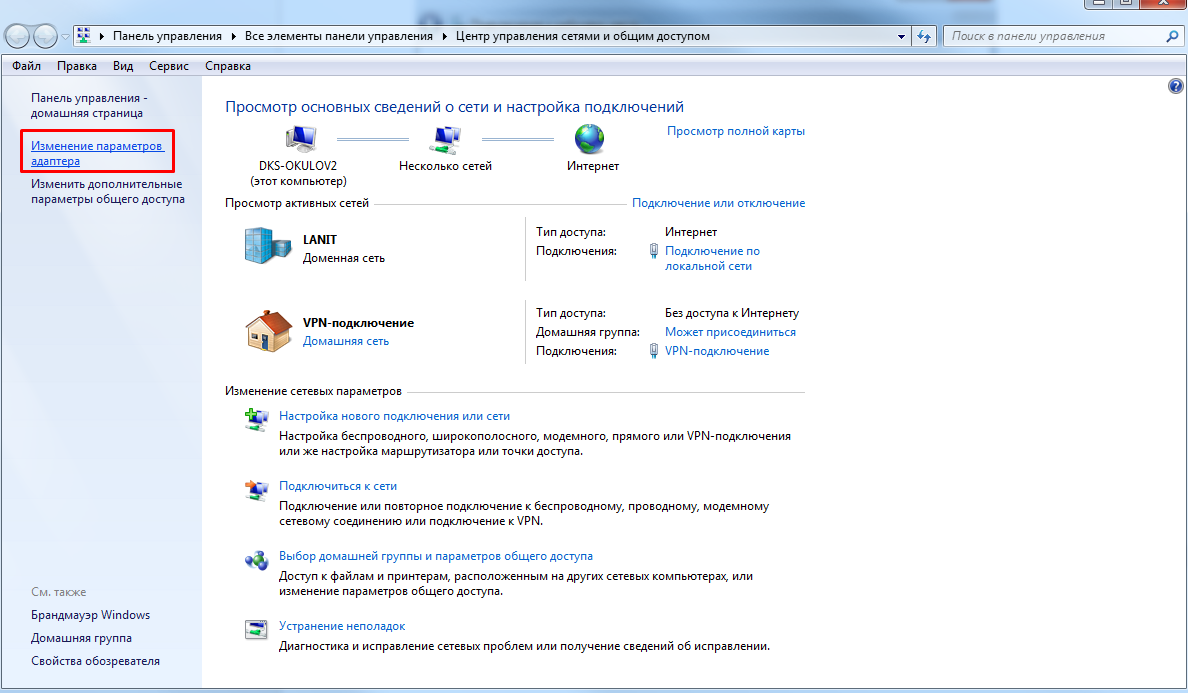 Выбрать подключение, созданное в п.5 и зайти в его свойства: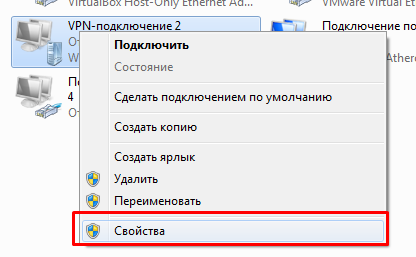 Перейти на вкладку «Безопасность» и настроить параметры согласно скриншоту: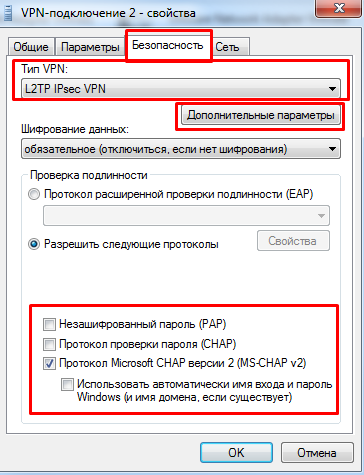 Находясь на вкладке «Безопасность» выбрать пункт «Дополнительные параметры» и для дополнительных свойств в качестве предварительного ключа для проверки подлинности указать ключ: 2ZPu4I82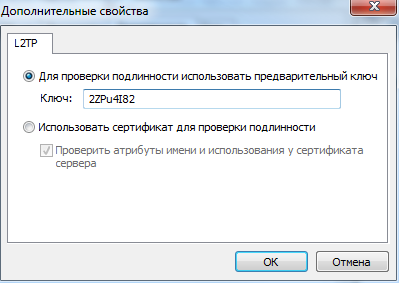 Осуществить подключение к VPN, используя в качестве логина и пароля реквизиты доступа к VPN, выданные службой технической поддержки: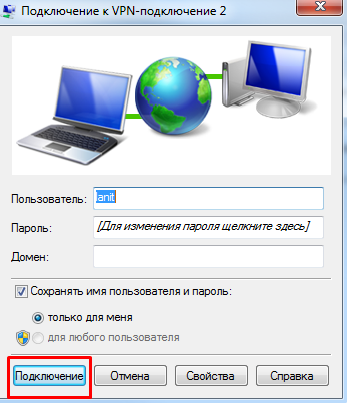 Настройки для других операционных систем аналогичны. Тип подключения L2TP/IPSEC PSK. Ключ сети из п. 10, логин и пароль из п. 6.